อบรมการดำเนินงานกองทุนหลักประกันสุขภาพวันที่  23 เมษายน 2562ณ ห้องประชุมโรงพยาบาลหนองบุญมาก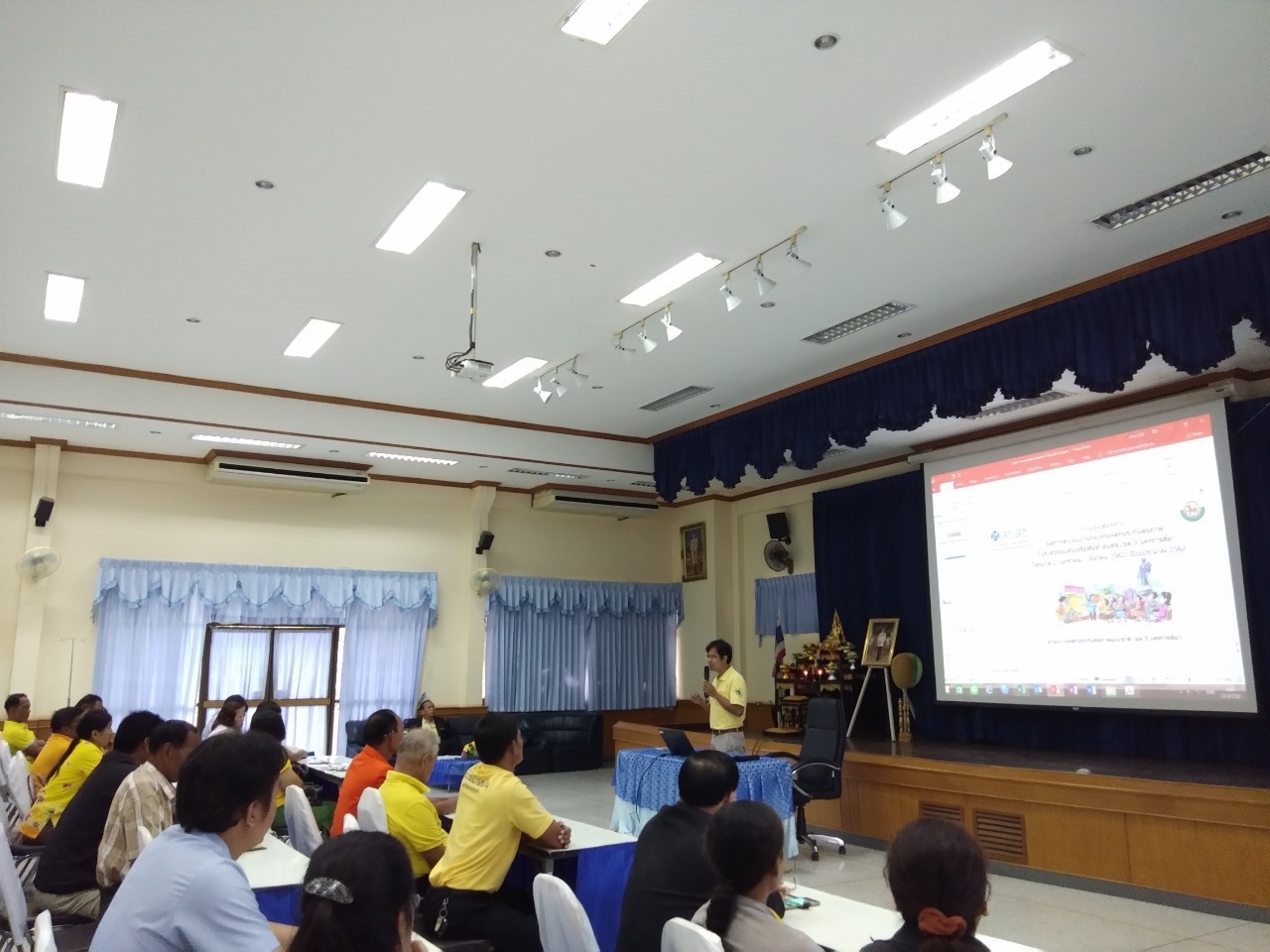 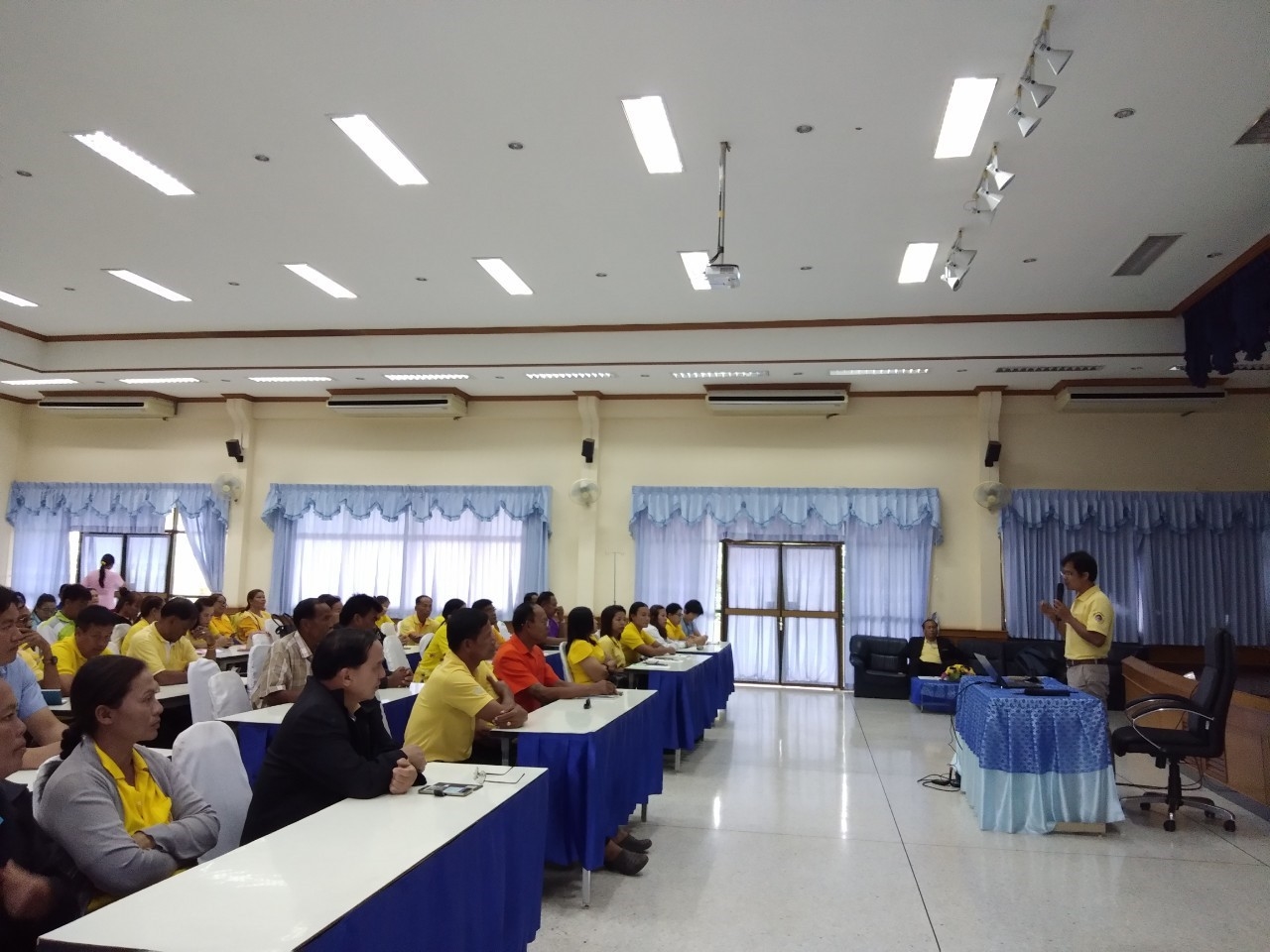 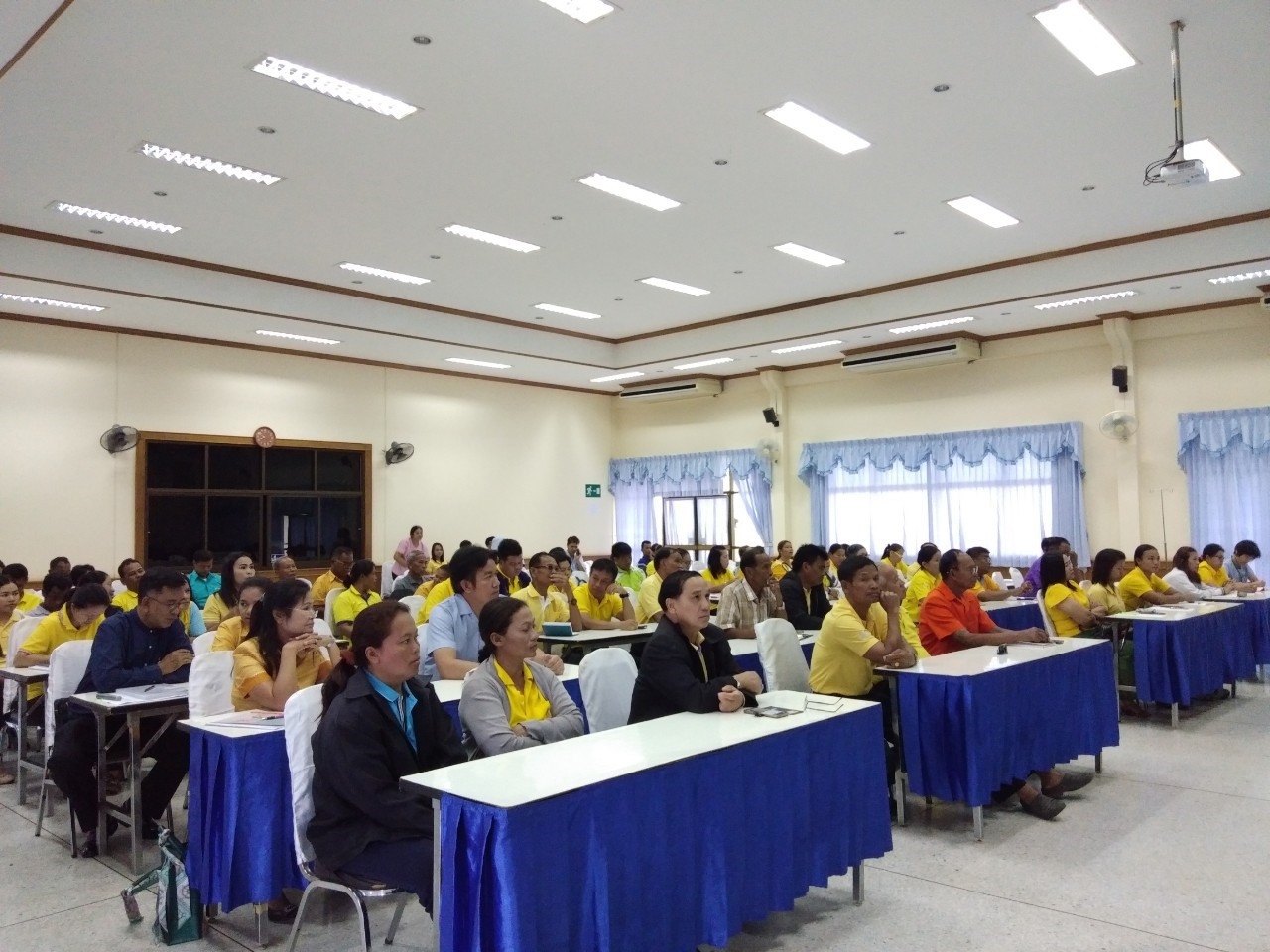 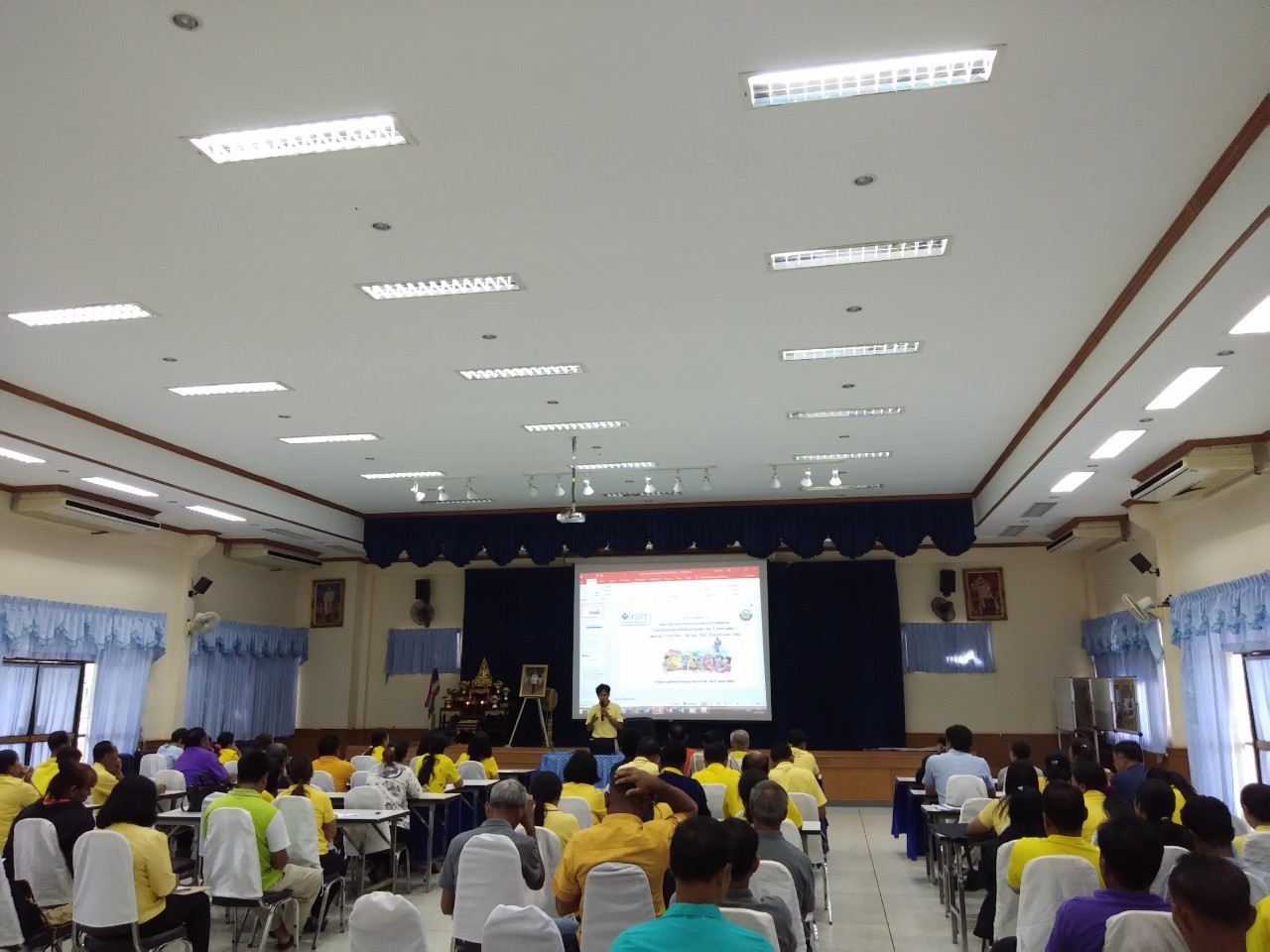 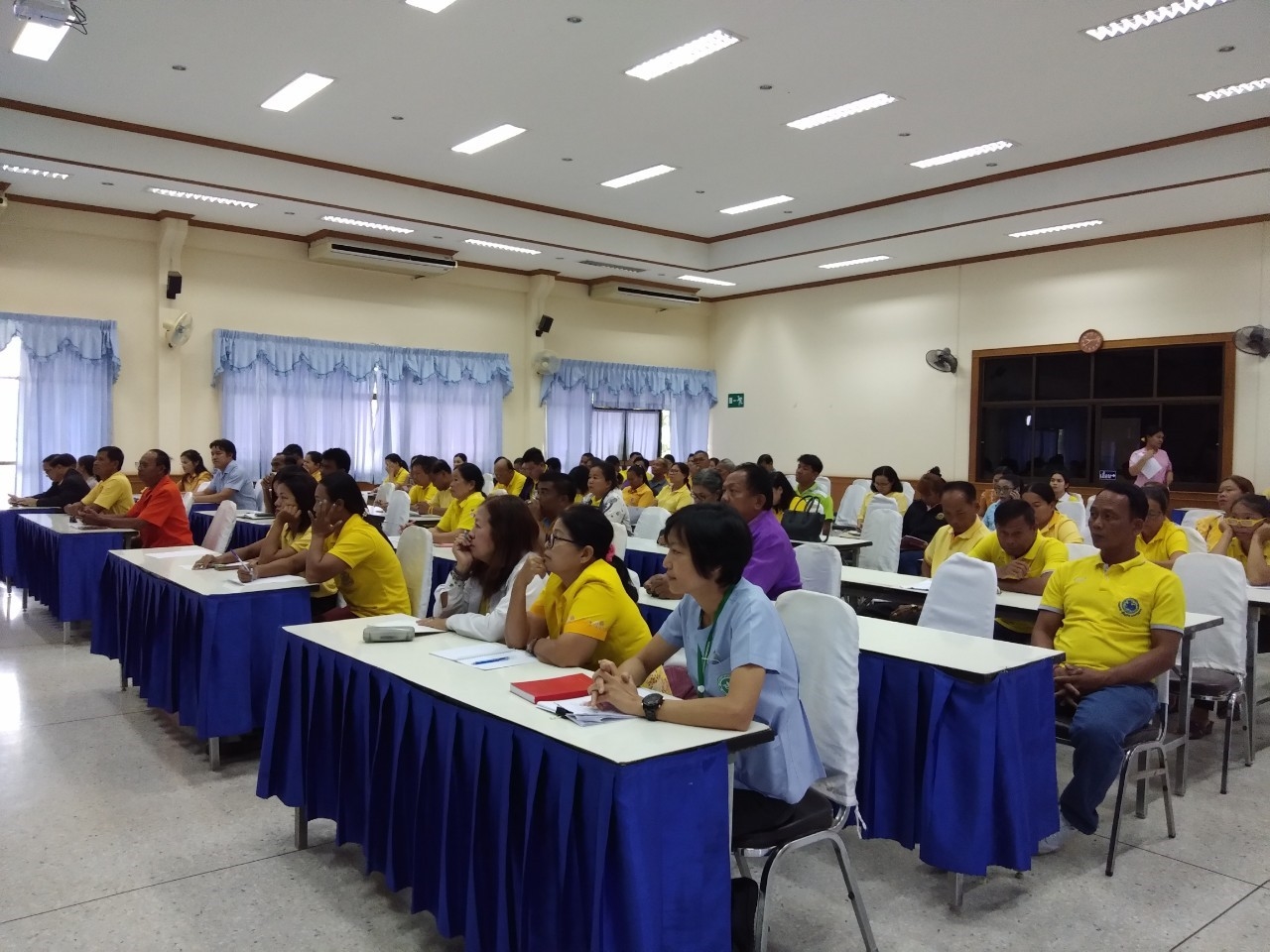 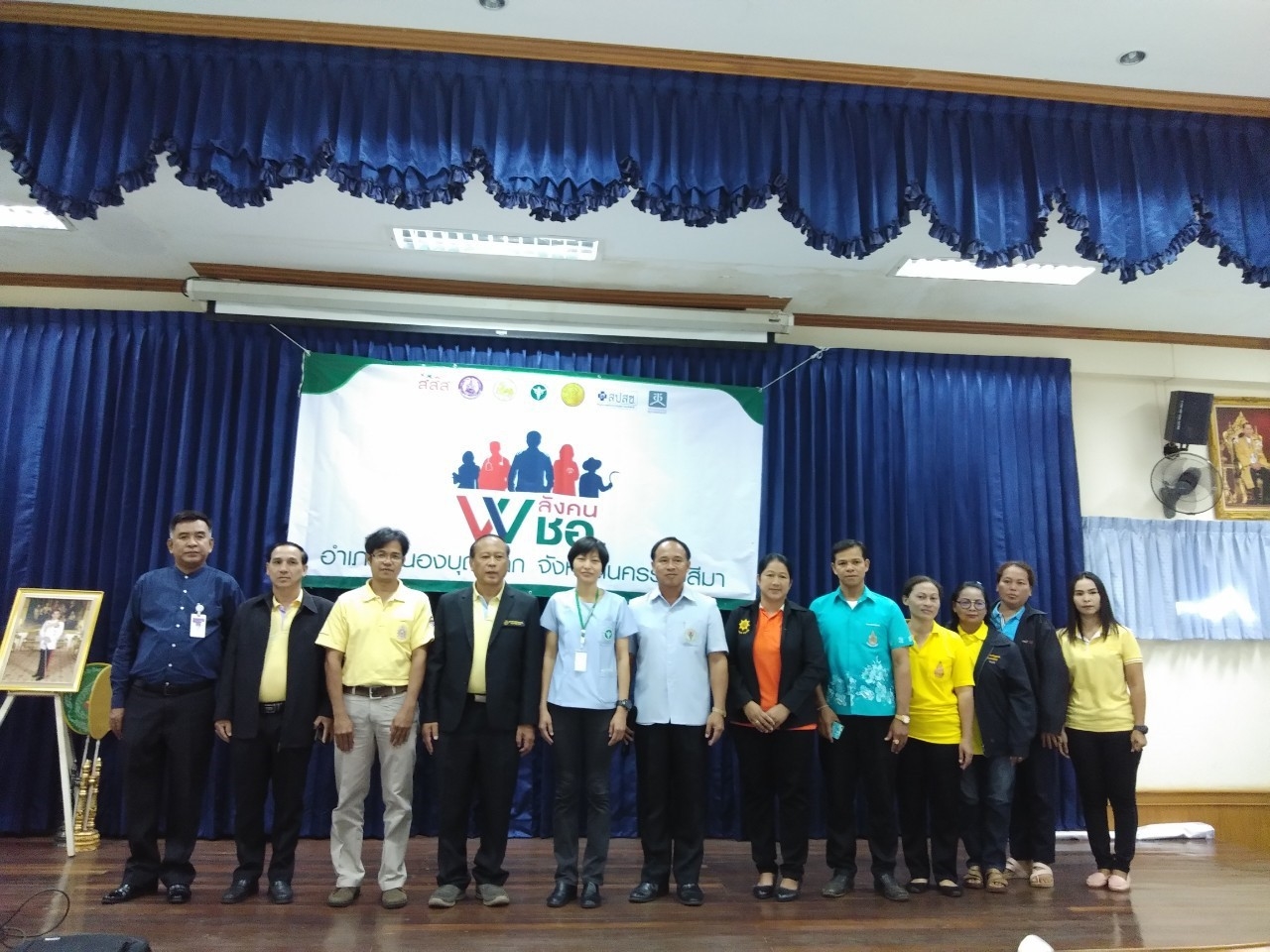 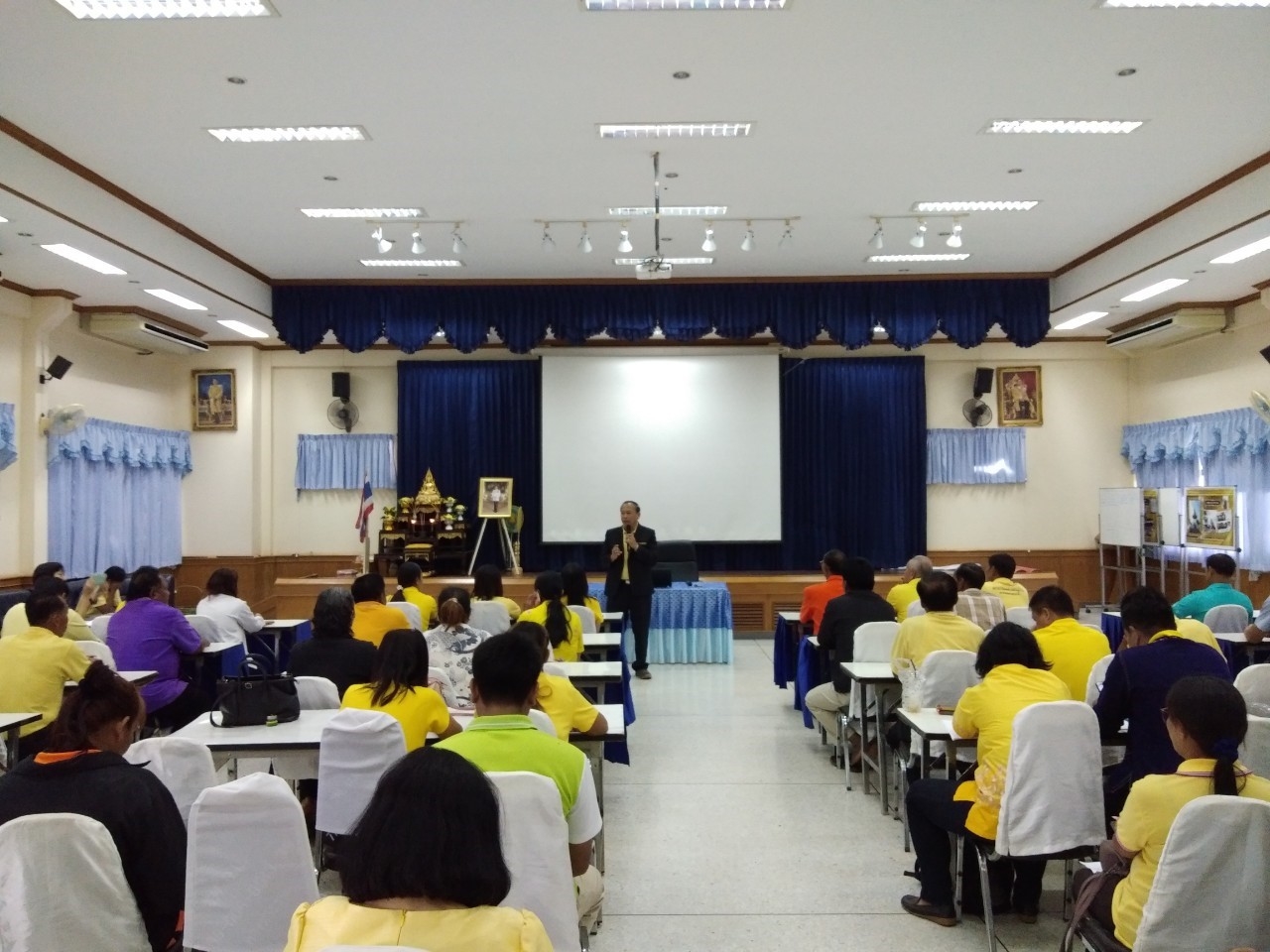 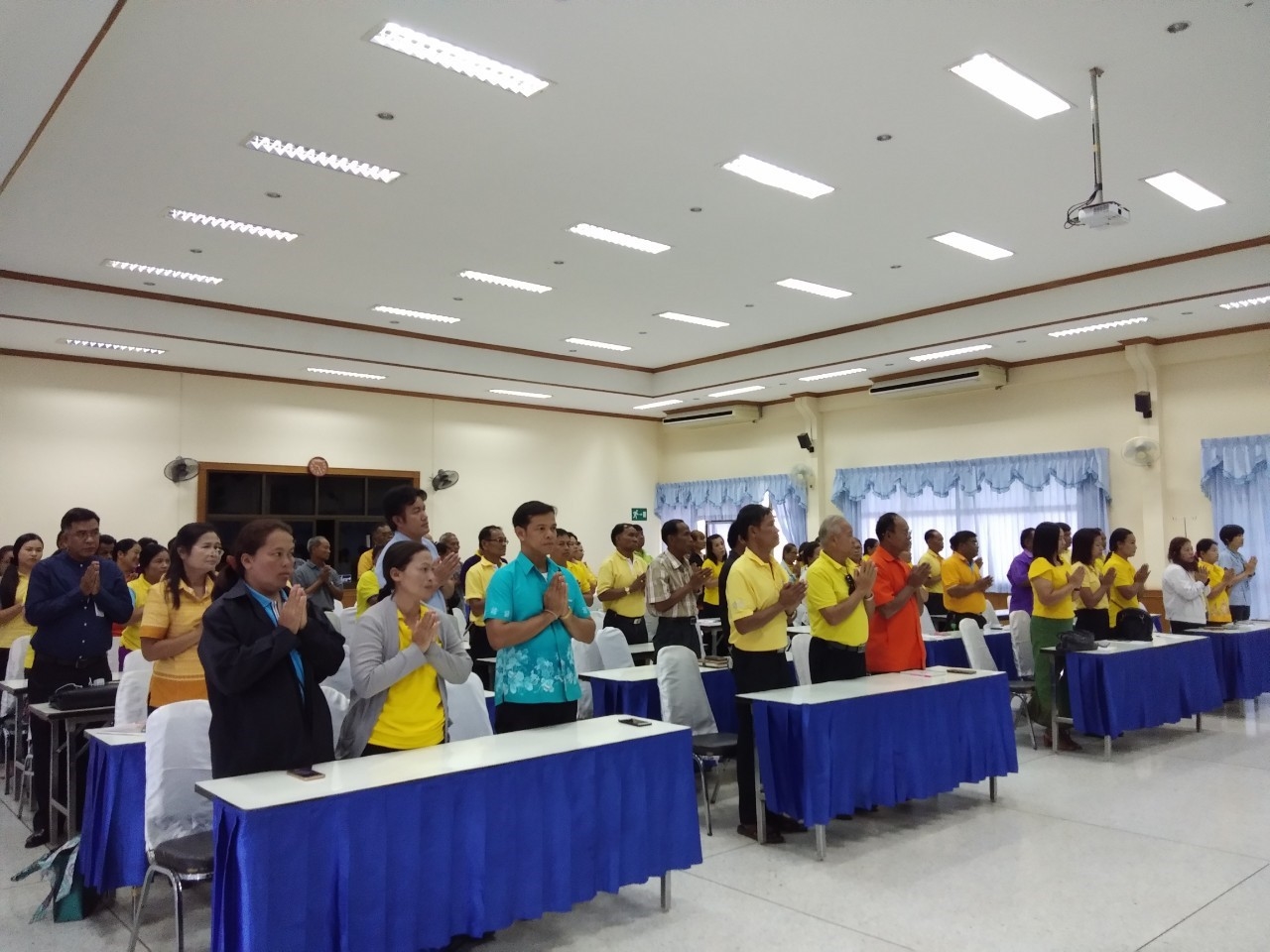 